  ANEXO 1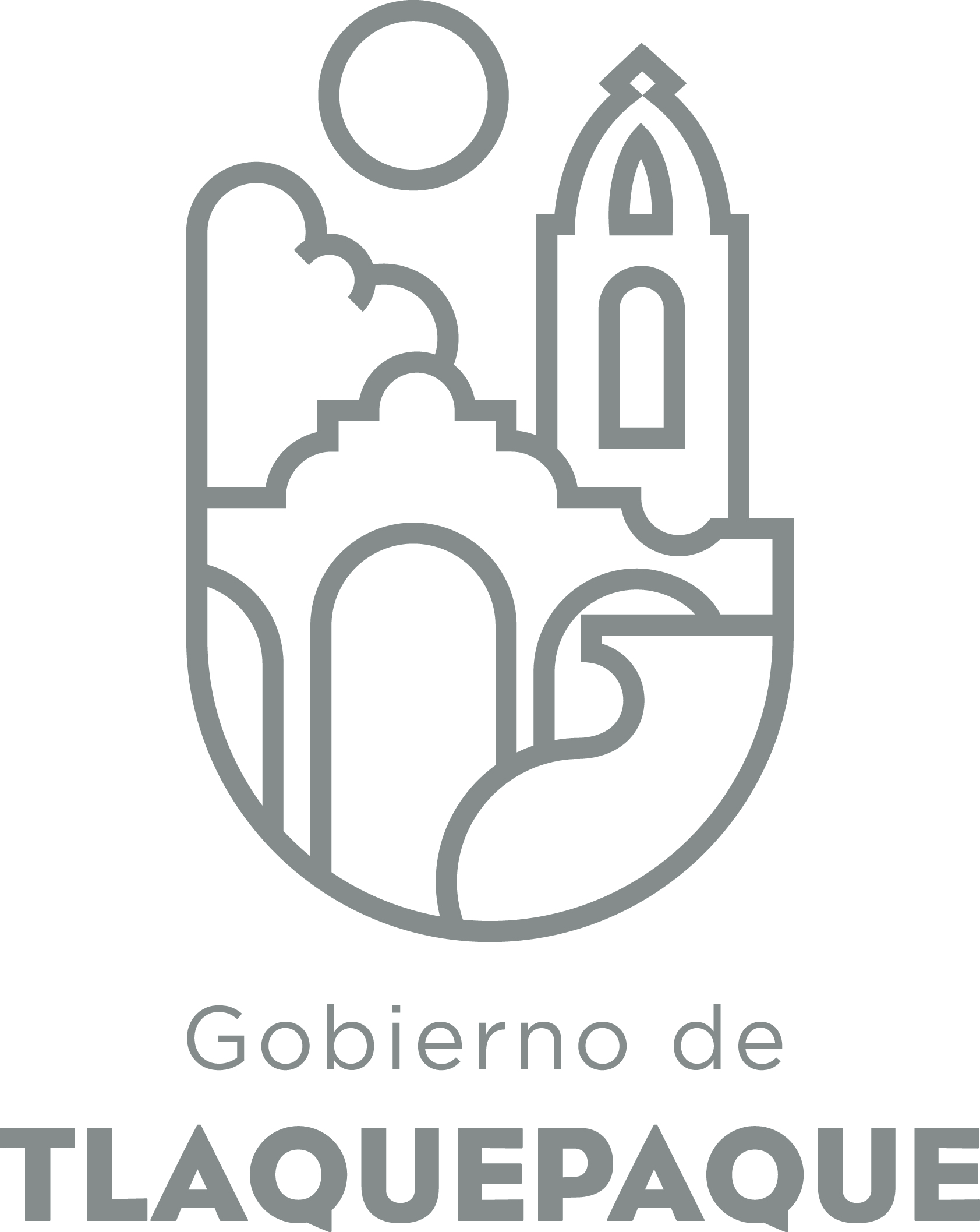 
1.- DATOS GENERALESANEXO 22.- OPERACIÓN DE LA PROPUESTARecursos empleados para la realización del Programa/Proyecto/Servicio/Campaña (PPSC) DIRECCIÓN GENERAL DE POLÍTICAS PÚBLICASCARATULA PARA LA ELABORACIÓN DE PROYECTOS.A)Nombre del programa/proyecto/servicio/campañaA)Nombre del programa/proyecto/servicio/campañaA)Nombre del programa/proyecto/servicio/campañaA)Nombre del programa/proyecto/servicio/campañaRegistro a artesanosRegistro a artesanosRegistro a artesanosRegistro a artesanosRegistro a artesanosRegistro a artesanosEjeEjeB) Dirección o Área ResponsableB) Dirección o Área ResponsableB) Dirección o Área ResponsableB) Dirección o Área ResponsableDepartamento de Fomento ArtesanalDepartamento de Fomento ArtesanalDepartamento de Fomento ArtesanalDepartamento de Fomento ArtesanalDepartamento de Fomento ArtesanalDepartamento de Fomento ArtesanalEstrategiaEstrategiaC)  Problemática que atiende la propuestaC)  Problemática que atiende la propuestaC)  Problemática que atiende la propuestaC)  Problemática que atiende la propuestaVerificar la información de los artesanos registrados y nuevos.Verificar la información de los artesanos registrados y nuevos.Verificar la información de los artesanos registrados y nuevos.Verificar la información de los artesanos registrados y nuevos.Verificar la información de los artesanos registrados y nuevos.Verificar la información de los artesanos registrados y nuevos.Línea de AcciónLínea de AcciónC)  Problemática que atiende la propuestaC)  Problemática que atiende la propuestaC)  Problemática que atiende la propuestaC)  Problemática que atiende la propuestaVerificar la información de los artesanos registrados y nuevos.Verificar la información de los artesanos registrados y nuevos.Verificar la información de los artesanos registrados y nuevos.Verificar la información de los artesanos registrados y nuevos.Verificar la información de los artesanos registrados y nuevos.Verificar la información de los artesanos registrados y nuevos.No. de PP EspecialNo. de PP EspecialD) Ubicación Geográfica / Cobertura  de ColoniasD) Ubicación Geográfica / Cobertura  de ColoniasD) Ubicación Geográfica / Cobertura  de ColoniasD) Ubicación Geográfica / Cobertura  de ColoniasMunicipio de San Pedro TlaquepaqueMunicipio de San Pedro TlaquepaqueMunicipio de San Pedro TlaquepaqueMunicipio de San Pedro TlaquepaqueMunicipio de San Pedro TlaquepaqueMunicipio de San Pedro TlaquepaqueVinc al PNDVinc al PNDE) Nombre del Enlace o ResponsableE) Nombre del Enlace o ResponsableE) Nombre del Enlace o ResponsableE) Nombre del Enlace o ResponsableMaría de las Mercedes Márquez FernándezMaría de las Mercedes Márquez FernándezMaría de las Mercedes Márquez FernándezMaría de las Mercedes Márquez FernándezMaría de las Mercedes Márquez FernándezMaría de las Mercedes Márquez FernándezVinc al PEDVinc al PEDF) Objetivo específicoF) Objetivo específicoF) Objetivo específicoF) Objetivo específicoRegistrar a todos los artesanos de Tlaquepaque. Actualizar el padrón.Registrar a todos los artesanos de Tlaquepaque. Actualizar el padrón.Registrar a todos los artesanos de Tlaquepaque. Actualizar el padrón.Registrar a todos los artesanos de Tlaquepaque. Actualizar el padrón.Registrar a todos los artesanos de Tlaquepaque. Actualizar el padrón.Registrar a todos los artesanos de Tlaquepaque. Actualizar el padrón.Vinc al PMetDVinc al PMetDG) Perfil de la población atendida o beneficiariosG) Perfil de la población atendida o beneficiariosG) Perfil de la población atendida o beneficiariosG) Perfil de la población atendida o beneficiariosArtesanos beneficiadosArtesanos beneficiadosArtesanos beneficiadosArtesanos beneficiadosArtesanos beneficiadosArtesanos beneficiadosArtesanos beneficiadosArtesanos beneficiadosArtesanos beneficiadosArtesanos beneficiadosH) Tipo de propuestaH) Tipo de propuestaH) Tipo de propuestaH) Tipo de propuestaH) Tipo de propuestaJ) No de BeneficiariosJ) No de BeneficiariosK) Fecha de InicioK) Fecha de InicioK) Fecha de InicioFecha de CierreFecha de CierreFecha de CierreFecha de CierreProgramaCampañaServicioProyectoProyectoHombresMujeres01-04-201701-04-201701-04-201720-12-201720-12-201720-12-201720-12-2017xx3030FedEdoMpioxxxxI) Monto total estimadoI) Monto total estimadoI) Monto total estimado$100,000.00$100,000.00Fuente de financiamientoFuente de financiamientoA) Principal producto esperado (base para el establecimiento de metas) Padrón actualizado y registro de nuevos artesanos.Padrón actualizado y registro de nuevos artesanos.Padrón actualizado y registro de nuevos artesanos.Padrón actualizado y registro de nuevos artesanos.Padrón actualizado y registro de nuevos artesanos.B)Actividades a realizar para la obtención del producto esperadoDocumentación verídica y verificación del taller. Incrementación del padrón artesanal.Documentación verídica y verificación del taller. Incrementación del padrón artesanal.Documentación verídica y verificación del taller. Incrementación del padrón artesanal.Documentación verídica y verificación del taller. Incrementación del padrón artesanal.Documentación verídica y verificación del taller. Incrementación del padrón artesanal.Indicador de Resultados vinculado al PMD según Línea de Acción Indicador vinculado a los Objetivos de Desarrollo Sostenible AlcanceCorto PlazoMediano PlazoMediano PlazoMediano PlazoLargo PlazoAlcancexC) Valor Inicial de la MetaValor final de la MetaValor final de la MetaNombre del indicadorFormula del indicadorFormula del indicador06060artesanosClave de presupuesto determinada en Finanzas para la etiquetación de recursosClave de presupuesto determinada en Finanzas para la etiquetación de recursosClave de presupuesto determinada en Finanzas para la etiquetación de recursosCronograma Anual  de ActividadesCronograma Anual  de ActividadesCronograma Anual  de ActividadesCronograma Anual  de ActividadesCronograma Anual  de ActividadesCronograma Anual  de ActividadesCronograma Anual  de ActividadesCronograma Anual  de ActividadesCronograma Anual  de ActividadesCronograma Anual  de ActividadesCronograma Anual  de ActividadesCronograma Anual  de ActividadesCronograma Anual  de ActividadesD) Actividades a realizar para la obtención del producto esperado 201720172017201720172017201720172017201720172017D) Actividades a realizar para la obtención del producto esperado ENEFEBMZOABRMAYJUNJULAGOSEPOCTNOVDICDocumentación vigente que demuestre que viven en Tlaquepaque xxxxxxVisita al domicilio para comprobar que es artesanoxxxxxx Revisar el taller y comprobar que es artesano  xxxxxxRegistro en el padrón.xxxxxxE) Recursos HumanosNúmero F) Recursos MaterialesNúmero/LitrosTipo de financiamiento del recursoTipo de financiamiento del recursoG) Recursos Financieros MontoE) Recursos HumanosNúmero F) Recursos MaterialesNúmero/LitrosProveeduría Fondo RevolventeG) Recursos Financieros MontoPersonal de casa del artesano 101120x$100,000.00Personal de casa del artesano 10Combustible mensual que consumen los vehículos empleados para éste PPSC$100,000.00Personal de casa del artesano 10Computadoras empleadas para éste PPSC$100,000.00